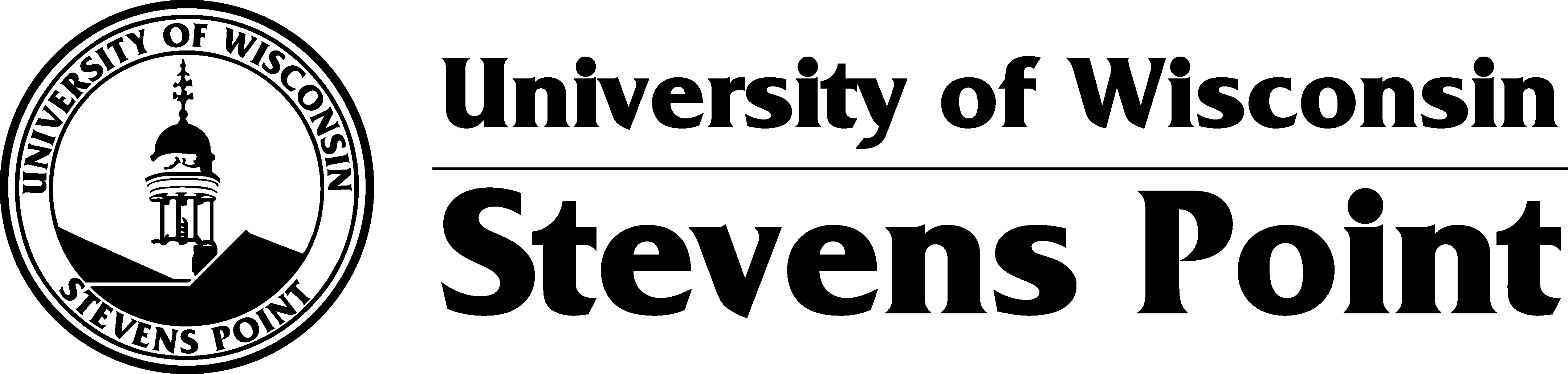 ADJUNCT HIRINGADJUNCT HIRINGADJUNCT HIRINGADJUNCT HIRINGADJUNCT HIRING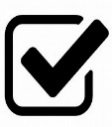 Adjunct ChecklistAdjunct ChecklistPurpose of the Checklist: To provide steps to work through the Adjunct Hiring process from beginning to end.  It is an expectation that each academic department will develop a pool of adjunct lecturers from which the department can temporarily assign individuals to teach extra sections and to fill specialized appointments.  This pool should not deprive faculty of overload opportunities.  Through this process, we must ensure that we can meet the needs of students, we can quickly respond to last minute scheduling needs, and that UWSP continues to be an equal employment opportunity employer.What You Will Need: Forms or additional materials are identified per step and linked via the documents icon. All forms needed to complete the recruitment process are available on the UWSP Recruitment Forms website under “Adjunct” or in the side menu. Purpose of the Checklist: To provide steps to work through the Adjunct Hiring process from beginning to end.  It is an expectation that each academic department will develop a pool of adjunct lecturers from which the department can temporarily assign individuals to teach extra sections and to fill specialized appointments.  This pool should not deprive faculty of overload opportunities.  Through this process, we must ensure that we can meet the needs of students, we can quickly respond to last minute scheduling needs, and that UWSP continues to be an equal employment opportunity employer.What You Will Need: Forms or additional materials are identified per step and linked via the documents icon. All forms needed to complete the recruitment process are available on the UWSP Recruitment Forms website under “Adjunct” or in the side menu. Purpose of the Checklist: To provide steps to work through the Adjunct Hiring process from beginning to end.  It is an expectation that each academic department will develop a pool of adjunct lecturers from which the department can temporarily assign individuals to teach extra sections and to fill specialized appointments.  This pool should not deprive faculty of overload opportunities.  Through this process, we must ensure that we can meet the needs of students, we can quickly respond to last minute scheduling needs, and that UWSP continues to be an equal employment opportunity employer.What You Will Need: Forms or additional materials are identified per step and linked via the documents icon. All forms needed to complete the recruitment process are available on the UWSP Recruitment Forms website under “Adjunct” or in the side menu. Purpose of the Checklist: To provide steps to work through the Adjunct Hiring process from beginning to end.  It is an expectation that each academic department will develop a pool of adjunct lecturers from which the department can temporarily assign individuals to teach extra sections and to fill specialized appointments.  This pool should not deprive faculty of overload opportunities.  Through this process, we must ensure that we can meet the needs of students, we can quickly respond to last minute scheduling needs, and that UWSP continues to be an equal employment opportunity employer.What You Will Need: Forms or additional materials are identified per step and linked via the documents icon. All forms needed to complete the recruitment process are available on the UWSP Recruitment Forms website under “Adjunct” or in the side menu. Purpose of the Checklist: To provide steps to work through the Adjunct Hiring process from beginning to end.  It is an expectation that each academic department will develop a pool of adjunct lecturers from which the department can temporarily assign individuals to teach extra sections and to fill specialized appointments.  This pool should not deprive faculty of overload opportunities.  Through this process, we must ensure that we can meet the needs of students, we can quickly respond to last minute scheduling needs, and that UWSP continues to be an equal employment opportunity employer.What You Will Need: Forms or additional materials are identified per step and linked via the documents icon. All forms needed to complete the recruitment process are available on the UWSP Recruitment Forms website under “Adjunct” or in the side menu. Purpose of the Checklist: To provide steps to work through the Adjunct Hiring process from beginning to end.  It is an expectation that each academic department will develop a pool of adjunct lecturers from which the department can temporarily assign individuals to teach extra sections and to fill specialized appointments.  This pool should not deprive faculty of overload opportunities.  Through this process, we must ensure that we can meet the needs of students, we can quickly respond to last minute scheduling needs, and that UWSP continues to be an equal employment opportunity employer.What You Will Need: Forms or additional materials are identified per step and linked via the documents icon. All forms needed to complete the recruitment process are available on the UWSP Recruitment Forms website under “Adjunct” or in the side menu. Purpose of the Checklist: To provide steps to work through the Adjunct Hiring process from beginning to end.  It is an expectation that each academic department will develop a pool of adjunct lecturers from which the department can temporarily assign individuals to teach extra sections and to fill specialized appointments.  This pool should not deprive faculty of overload opportunities.  Through this process, we must ensure that we can meet the needs of students, we can quickly respond to last minute scheduling needs, and that UWSP continues to be an equal employment opportunity employer.What You Will Need: Forms or additional materials are identified per step and linked via the documents icon. All forms needed to complete the recruitment process are available on the UWSP Recruitment Forms website under “Adjunct” or in the side menu. Purpose of the Checklist: To provide steps to work through the Adjunct Hiring process from beginning to end.  It is an expectation that each academic department will develop a pool of adjunct lecturers from which the department can temporarily assign individuals to teach extra sections and to fill specialized appointments.  This pool should not deprive faculty of overload opportunities.  Through this process, we must ensure that we can meet the needs of students, we can quickly respond to last minute scheduling needs, and that UWSP continues to be an equal employment opportunity employer.What You Will Need: Forms or additional materials are identified per step and linked via the documents icon. All forms needed to complete the recruitment process are available on the UWSP Recruitment Forms website under “Adjunct” or in the side menu. InstructionsInstructionsInstructionsWho is ResponsibleWho is ResponsibleApproval Approval DatePRE-SEARCHPRE-SEARCHPRE-SEARCHEstablish/verify a need in the work unitEstablish/verify a need in the work unitEstablish/verify a need in the work unitDirect SupervisorDirect SupervisorN/AN/AComplete a Position Justification, and a Position Announcement. 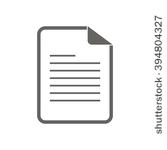 Complete a Position Justification, and a Position Announcement. Complete a Position Justification, and a Position Announcement. Direct Supervisor Department/UnitDirect Supervisor Department/UnitApproval Chainex. Director, Dean, ProvostApproval Chainex. Director, Dean, ProvostIdentify the search and screen committee and submit the Search and Screen Committee Composition Form to HRIdentify the search and screen committee and submit the Search and Screen Committee Composition Form to HRIdentify the search and screen committee and submit the Search and Screen Committee Composition Form to HRDirect Supervisor, Hiring AuthorityDepartment/UnitDirect Supervisor, Hiring AuthorityDepartment/UnitN/AN/ACommittee members sign the UWSP Search & Screen Confidentiality Agreement and retains this document in their local search fileCommittee members sign the UWSP Search & Screen Confidentiality Agreement and retains this document in their local search fileCommittee members sign the UWSP Search & Screen Confidentiality Agreement and retains this document in their local search fileSearch and Screen CommitteeSearch and Screen CommitteeN/AN/AComplete the Recruitment Plan Form and submit to HR. This is the last form that needs to be submitted for HR to post the position. Complete the Recruitment Plan Form and submit to HR. This is the last form that needs to be submitted for HR to post the position. Complete the Recruitment Plan Form and submit to HR. This is the last form that needs to be submitted for HR to post the position. Search and Screen Committee with Direct Supervisor/Hiring AuthoritySearch and Screen Committee with Direct Supervisor/Hiring AuthorityN/AN/AOnce all forms are submitted and approved, HR will post the position. Committee then sends out additional recruitment materials.Once all forms are submitted and approved, HR will post the position. Committee then sends out additional recruitment materials.Once all forms are submitted and approved, HR will post the position. Committee then sends out additional recruitment materials.Search & Screen CommitteeSearch & Screen CommitteeN/AN/ASEARCHSEARCHSEARCHSEARCHSEARCHSEARCHSEARCHSEARCHEmail screening tool and interview questions to hr@uwsp.edu. Once approved, upload into TAM. Email screening tool and interview questions to hr@uwsp.edu. Once approved, upload into TAM. Email screening tool and interview questions to hr@uwsp.edu. Once approved, upload into TAM. Search & Screen CommitteeSearch & Screen CommitteeHRHRScreen applicants using the approved screening device, determine if conduct phone interviews.Screen applicants using the approved screening device, determine if conduct phone interviews.Screen applicants using the approved screening device, determine if conduct phone interviews.Search & Screen CommitteeSearch & Screen CommitteeN/AN/ASubmit the Interview Request and Applicant Log to hr@uwsp.edu. Submit the Interview Request and Applicant Log to hr@uwsp.edu. Submit the Interview Request and Applicant Log to hr@uwsp.edu. Search & Screen CommitteeSearch & Screen CommitteeHRHROnce Interview Request approval, conduct on-campus interviews. Ensure candidates complete the Criminal Background Check (CBC) Form in HR Office. Once Interview Request approval, conduct on-campus interviews. Ensure candidates complete the Criminal Background Check (CBC) Form in HR Office. Once Interview Request approval, conduct on-campus interviews. Ensure candidates complete the Criminal Background Check (CBC) Form in HR Office. Search & Screen CommitteeSearch & Screen CommitteeHRHRAssess candidates based on the on-campus interviewsAssess candidates based on the on-campus interviewsAssess candidates based on the on-campus interviewsSearch & Screen CommitteeSearch & Screen CommitteeN/AN/ASubmit the Finalist Appraisal Form.Submit the Finalist Appraisal Form.Submit the Finalist Appraisal Form.Search & Screen CommitteeSearch & Screen CommitteeHiring Authority and HRHiring Authority and HROFFER, ACCEPTANCE, AND HIREOFFER, ACCEPTANCE, AND HIREOFFER, ACCEPTANCE, AND HIREOFFER, ACCEPTANCE, AND HIREOFFER, ACCEPTANCE, AND HIREOFFER, ACCEPTANCE, AND HIREOFFER, ACCEPTANCE, AND HIREOFFER, ACCEPTANCE, AND HIREAfter approval of the Finalist Appraisal, HR emails the hiring authority requesting information for the intended hire (i.e. name, start date, salary). Hiring authority responds, allowing HR to run the CBC. After approval of the Finalist Appraisal, HR emails the hiring authority requesting information for the intended hire (i.e. name, start date, salary). Hiring authority responds, allowing HR to run the CBC. After approval of the Finalist Appraisal, HR emails the hiring authority requesting information for the intended hire (i.e. name, start date, salary). Hiring authority responds, allowing HR to run the CBC. Direct Supervisor, Hiring Authority, HRDirect Supervisor, Hiring Authority, HRHRHRReference Checks are conducted, if not already completed. Submit to HR.Reference Checks are conducted, if not already completed. Submit to HR.Reference Checks are conducted, if not already completed. Submit to HR.Direct Supervisor or Hiring AuthorityDirect Supervisor or Hiring AuthorityN/AN/AHR Receives CBC results and notifies Hiring Authority to make the verbal offer. HR Receives CBC results and notifies Hiring Authority to make the verbal offer. HR Receives CBC results and notifies Hiring Authority to make the verbal offer. HR, Hiring AuthorityHR, Hiring AuthorityN/AN/ASubmit Recommendation for Faculty or Academic Staff Appointment and the Personnel Appointment Form (PAF).Submit Recommendation for Faculty or Academic Staff Appointment and the Personnel Appointment Form (PAF).Submit Recommendation for Faculty or Academic Staff Appointment and the Personnel Appointment Form (PAF).Direct Supervisor, Hiring AuthorityDirect Supervisor, Hiring AuthorityApproval Chainex. Director, Dean, ProvostApproval Chainex. Director, Dean, ProvostEmail the UW System Recruitment Form, including names of candidates who rejected offers to hr@uwsp.eduEmail the UW System Recruitment Form, including names of candidates who rejected offers to hr@uwsp.eduEmail the UW System Recruitment Form, including names of candidates who rejected offers to hr@uwsp.eduSearch & Screen Committee Chair,  Direct Supervisor, Hiring AuthoritySearch & Screen Committee Chair,  Direct Supervisor, Hiring AuthorityHRHRTO DIRECTLY APPOINT AN ADJUNCT TO DIRECTLY APPOINT AN ADJUNCT TO DIRECTLY APPOINT AN ADJUNCT TO DIRECTLY APPOINT AN ADJUNCT TO DIRECTLY APPOINT AN ADJUNCT TO DIRECTLY APPOINT AN ADJUNCT TO DIRECTLY APPOINT AN ADJUNCT TO DIRECTLY APPOINT AN ADJUNCT Identify the individual on the adjunct pool list at the department or in TAMIdentify the individual on the adjunct pool list at the department or in TAMIdentify the individual on the adjunct pool list at the department or in TAMDirect Supervisor, Hiring AuthorityDirect Supervisor, Hiring AuthorityN/AN/ASubmit Recommendation for Faculty or Academic Staff Appointment, a Waiver Form, and the Personnel Appointment Form (PAF).Submit Recommendation for Faculty or Academic Staff Appointment, a Waiver Form, and the Personnel Appointment Form (PAF).Submit Recommendation for Faculty or Academic Staff Appointment, a Waiver Form, and the Personnel Appointment Form (PAF).Direct Supervisor, Hiring AuthorityDirect Supervisor, Hiring AuthorityApproval Chainex. Director, Dean, ProvostApproval Chainex. Director, Dean, ProvostDEPARTMENTAL POOL LISTDEPARTMENTAL POOL LISTDEPARTMENTAL POOL LISTDEPARTMENTAL POOL LISTDEPARTMENTAL POOL LISTDEPARTMENTAL POOL LISTDept. Adjunct Pool Dept. Adjunct Pool NAMEPOSITION QUALIFIED TO TEACHPOSITION QUALIFIED TO TEACHPOSITION QUALIFIED TO TEACHCOURSE NUMBERSDATE IN POOLDATE IN POOLWAIVER DATEWAIVER DATEAPPOINTMENT DURATION